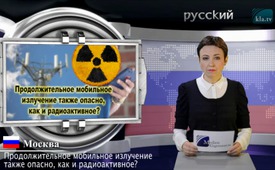 Продолжительное мобильное излучение также опасно, как и радиоактивное?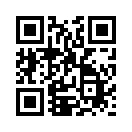 Радиоактивное излучение, которое еще называют ионизирующем, уже после короткого времени оказывает разрушительное влияние на здоровье, как, например: изменение ДНК (мутации), лейкемия, рак, отмирание клеток. Мобильное излучение же, напротив, не считается ионизирующим и поэтому, вроде бы, и не опасным. Проф. д-р Хехт, ученый и медик, утверждал еще в 2015 году в своем исследовательском докладе, что продолжительное воздействие излучения мобильного телефона оказывает такое же вредное влияние на здоровье, как и радиоактивные лучи.Радиоактивное излучение, которое еще называют ионизирующем, уже после короткого времени оказывает разрушительное влияние на здоровье, как, например: изменение ДНК (мутации), лейкемия, рак, отмирание клеток. Мобильное излучение же, напротив, не считается ионизирующим и поэтому, вроде бы, и не опасным. Проф. д-р Хехт, ученый и медик, утверждал еще в 2015 году в своем исследовательском докладе, что продолжительное воздействие излучения мобильного телефона оказывает такое же вредное влияние на здоровье, как и радиоактивные лучи. Разница заключается лишь в силе энергии. Поэтому доза и длительность воздействия являются весьма важными. Украинская исследовательская группа под руководством Игоря Якименко* также подтверждает эти выводы. Проф. д-р Хехт приходит к выводу : "Требуется изменить современное представление о защите от излучений, а также рассмотреть это с юридической стороны. Существующие предельные границы абсолютно неприменимы. Они защищают лишь экономические и политические интересы, а не здоровье населения и экологию."

*Из Института экспериментальной патологии, онкологии и радиобиологии.от pab./abuИсточники:http://www.epochtimes.de/wissen/ttip-gmo-und-desinformation-wissenschaft-luegt-zugunsten-der-gen-lobby-a1225259.htmlМожет быть вас тоже интересует:#Rak - Рак - www.kla.tv/RakKla.TV – Другие новости ... свободные – независимые – без цензуры ...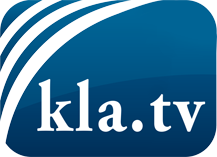 О чем СМИ не должны молчать ...Мало слышанное от народа, для народа...регулярные новости на www.kla.tv/ruОставайтесь с нами!Бесплатную рассылку новостей по электронной почте
Вы можете получить по ссылке www.kla.tv/abo-ruИнструкция по безопасности:Несогласные голоса, к сожалению, все снова подвергаются цензуре и подавлению. До тех пор, пока мы не будем сообщать в соответствии с интересами и идеологией системной прессы, мы всегда должны ожидать, что будут искать предлоги, чтобы заблокировать или навредить Kla.TV.Поэтому объединитесь сегодня в сеть независимо от интернета!
Нажмите здесь: www.kla.tv/vernetzung&lang=ruЛицензия:    Creative Commons License с указанием названия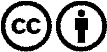 Распространение и переработка желательно с указанием названия! При этом материал не может быть представлен вне контекста. Учреждения, финансируемые за счет государственных средств, не могут пользоваться ими без консультации. Нарушения могут преследоваться по закону.